Curriculum Vitae-----------------------------------------------------------------------------------------------------------------CV提供上若有疑問請打 328-1200#7674或E-mail至kuanyuyeh@cgmh.org.tw林口醫學研究發展部 葉冠妤Department of Medical Research and Development Linkou Branch Name and Photo Institution→Ex：Linkouchang gung memorial hospital / Chang gung universityPosition→Ex： Director/Physician/Associate professor/ Assistant research fellowDepartment/Division →Ex：Hepatology and GastroenterologyAddress→Ex：No.5, Fusing St., Gueishan Township, Taoyuan County 333, Taiwan (R.O.C.) Tel/Fax→Ex： +886-3-3281200  ext.xxxx/ +886-3-3285056E-mail：Personal Website→Ex：linkedin，researchgate，google+，facebook，twitter，wordpress，personal website, blogger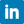 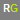 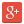 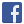 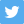 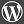 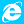 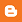 9.Focus of Interest：1)Allergy 
2)Anesthesiology 3)Anatomy4)Aesthetic Medicine5)Biochemistry and Molecular Biology - Medicine 
6)Biomechanics - Medicine 
7)Biomedical Science 
8)Bioinformatics 9)Biostatistics10)Cardiac & Cardiovascular Systems11)Critical Care Medicine12)Cancer Research 13)Craniofacial medicine 14)Community Medicine
15)Dentistry, Oral Surgery & Medicine
16)Dermatology 
17)Emergency Medicine 18)Endocrinology & Metabolism  19)Family Medicine20)Gastroenterology & Hepatology21)Genetics  22)Geriatric medicine 23)Hematology24)Health Care Medicine25)Immunology 
26)Infectious Diseases27)Laboratory Medicine 
28)Medicine, General & Internal 29)Medical Education30)Medical Imaging31)Medical Technology, and Clinical Pathology32)Molecular Biology33)Molecular & Cell Biology  34)Microbiology35)Molecular Biology
36)Neurosciences
37)Nursing38)Neurology39)Nutrition & Dietetics
40)Obstetrics & Gynecology41)Oncology 
42)Ophthalmology
43)Orthopedics 44)Otolaryngology 45)Occipational Medicine
46)Pathology 47)Parasitology48)Pain Medicine
49)Pediatrics Medicine
50)Pharmacology & Pharmacy51)Pharmacology & Toxicology52) Pharmacology & Physiology53)Physiology
54)Psychology55)Psychiatry56)Pulmonary Medicine57)Public Health and Environmental Medicine
58)Radiology, Nuclear Medicine 
59)Rehabilitation 
60)Rheumatology61)Reproductive Medicine62)Respiratory Medicine 63)Sleep Medicine64)Stem cell 
65)Surgery66)Systems biology 67)Tissue Engineering 68)Thoracic Medicine 
69)Toxicology
70)Transplantation71)Traditional Chinese Medicine
72)Urology & Nephrology73)Others10.Employment Records：11.Education：12.Honor and Awards：13.SelectedMain Publications（up to 5 ）：14.Patents：15.Board Certification / Professional Affiliations：16.Ongoing Projects：17.All Publications：